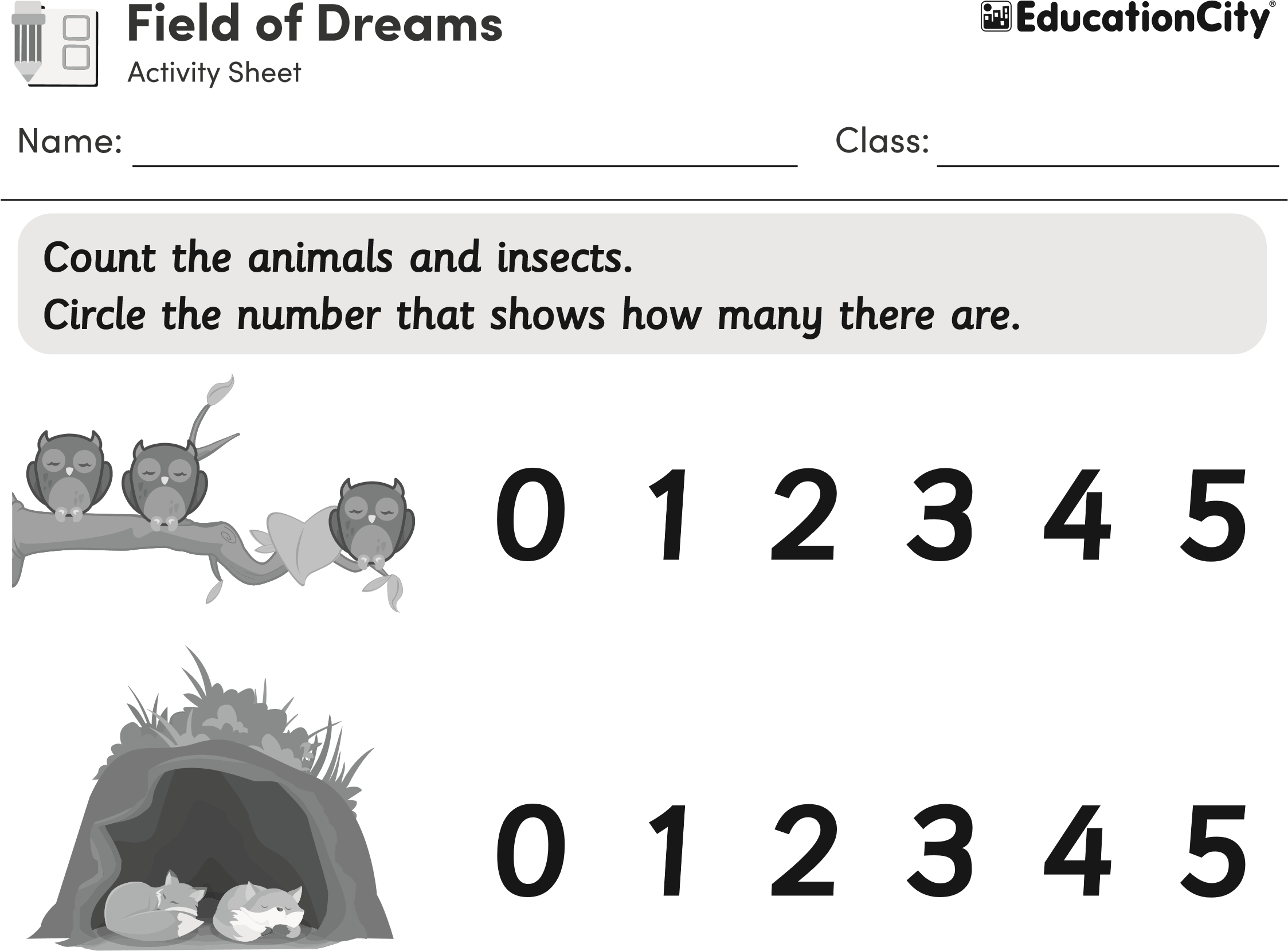 0 1 2 3 4 50 1 2 3 4 5 0 1 2 3 4 5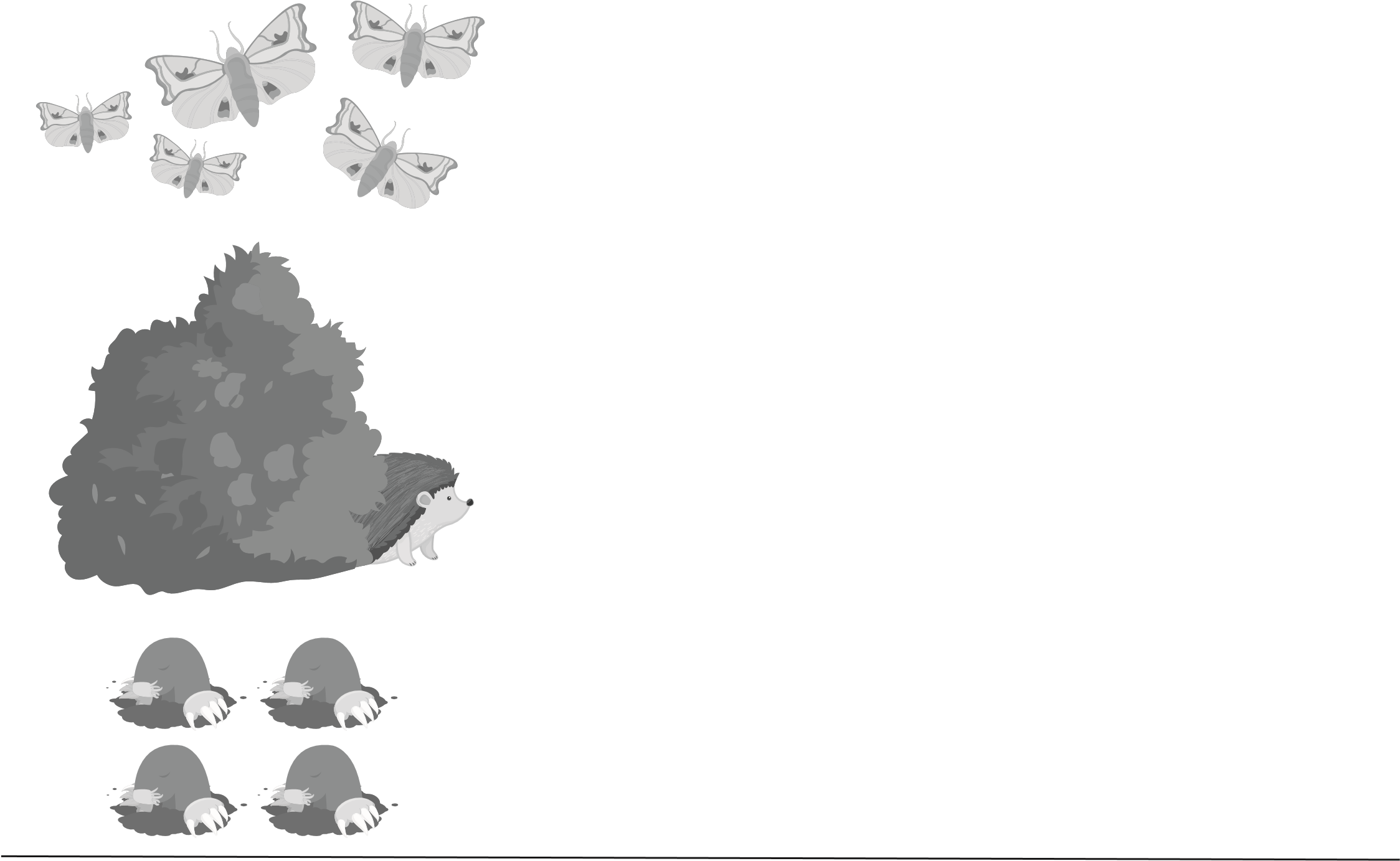 © EducationCity Ltd	This may be reproduced for class use within current subscriber institutions.